 БАШҠОРТОСТАН РЕСПУБЛИКАҺЫ                                     РЕСПУБЛИка БАШКОРТОСТАН     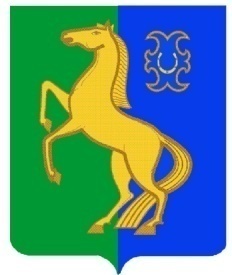            ЙƏРМƏКƏЙ районы                                                  АДМИНИСТРАЦИЯ        муниципаль РАЙОНЫның                                                   сельского поселения              СПАРТАК АУЫЛ СОВЕТЫ                                                     спартакский сельсовет                                    ауыл БИЛƏмƏҺе                                                          МУНИЦИПАЛЬНОГО РАЙОНА                     ХАКИМИƏТЕ                                                                     ЕРМЕКЕЕВСКий РАЙОН452182, Спартак ауыл, Клуб урамы, 4                                                   452182, с. Спартак, ул. Клубная, 4       Тел. (34741) 2-12-71,факс 2-12-71                                                                  Тел. (34741) 2-12-71,факс 2-12-71  е-mail: spartak_s_s@maiI.ru                                                        е-mail: spartak_s_s@maiI.ru                                      ҠАРАР                                             № 06                   ПОСТАНОВЛЕНИЕ             « 26 » » инуар  2013 й.                                                    « 26 »  января  2013 г                                                                     Об утверждении плана мероприятий по                                                           формированию благоприятных условий  для                                                            образования и деятельности товариществ                                                           собственников жилья в многоквартирных домах                                                            сельского поселения Спартакский сельсовет                                                            муниципального района  Ермекеевский район                                                            Республики Башкортостан на 2013- 2014 годы                     Во исполнение Федерального закона от 21.07.2007г. № 185- ФЗ «О Фондесодействия реформированию жилищно-коммунального хозяйства», Плана   мероприятий по реформированию жилищно-коммунального хозяйства муниципального района Ермекеевский район Республики Башкортостан на 2009-    2012 гг., утвержденного постановлением главы Администрации муниципального района Ермекеевский район Республики Башкортостан от 30.07. 2008 г. № 387 и в целях формирования благоприятных условий для  создания и деятельности товариществ собственников жилья, способствующих обеспечению эффективного управления жилищным фондом и комфортных условий проживания граждан на территории сельского поселения Спартакский сельсовет муниципального района Ермекеевский  район Республики Башкортостан,                                                 ПОСТАНОВЛЯЮ:1.Утвердить план мероприятий по формированию благоприятных условий для  образования и деятельности товариществ собственников жилья в многоквартирных домах сельского поселения Спартакский сельсовет муниципального района Ермекеевский район Республики Башкортостан на 2013- 2014 годы (Приложение 1).2. Контроль над исполнением настоящего постановления оставляю за собой.               Глава сельского поселения          Спартакский сельсовет                                                             Ф.Х. Гафурова